Međunarodni dan volontera - 05.12.Kako se volonterski rad financijski ne nagrađuje, na Međunarodni dan volontera, nastoji se volonterima iskazati zahvala za angažman u volonterskim aktivnostima, što su svoje slobodno vrijeme usmjerili u pozitivne aktivnosti te u  rad za dobrobit društva.Tako su i voditeljice našeg Kluba pripremile malu prigodnu svečanost kako bi, svi zajedno, obilježili taj dan te kako bi naši volonteri primili zahvalnice za sudjelovanje u volonterskim aktivnostima prošle školske godine, a tom prigodom, uručeni su im i simbolični pokloni. Volonterski klub Tadija se također zahvaljuje i svim učiteljima i ostalim djelatnicima škole koji su podržali i sudjelovali u volonterskim akcijama.Voditelji: Jela Mandić (mali volonteri)               s.Marija Medved (5. i 6. razred)               Andreja Žitković, Ivana Mašić  (volonterski klub Tadija)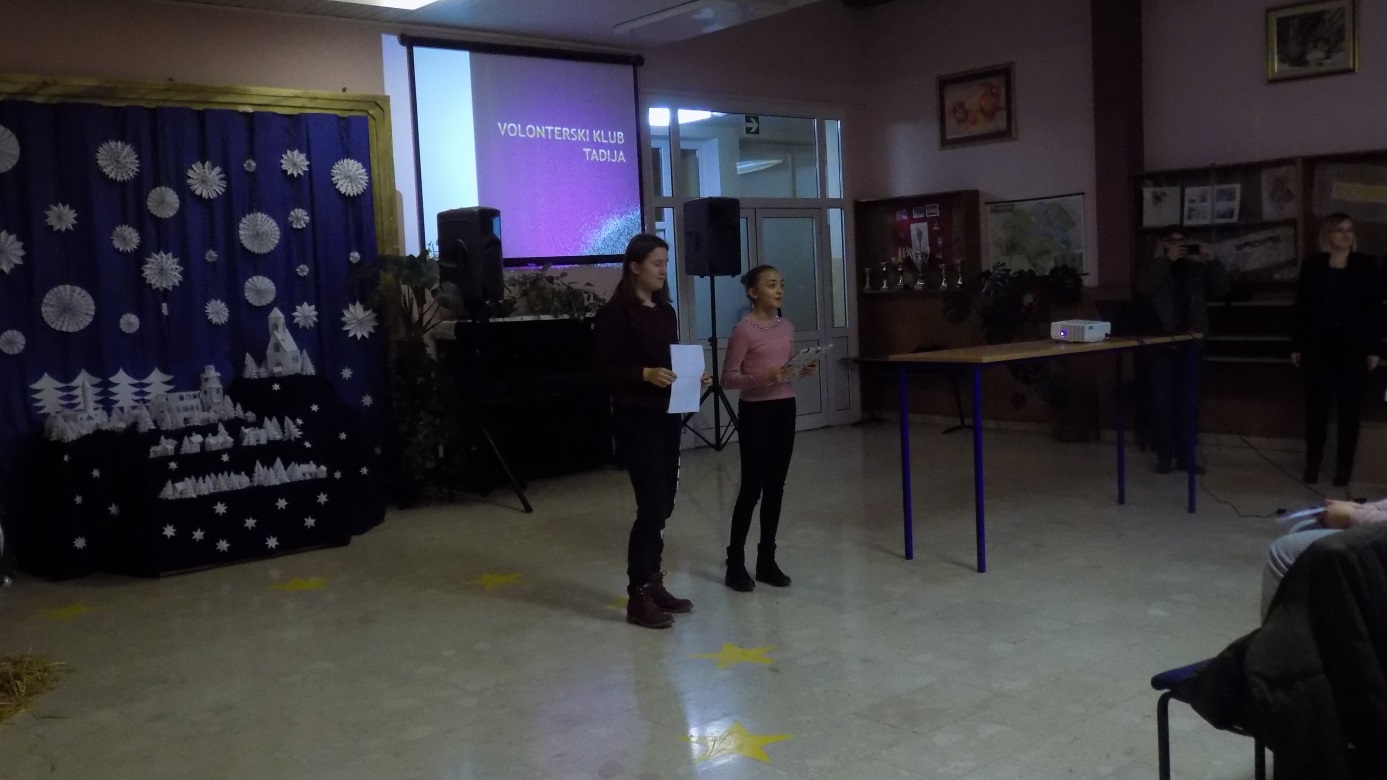 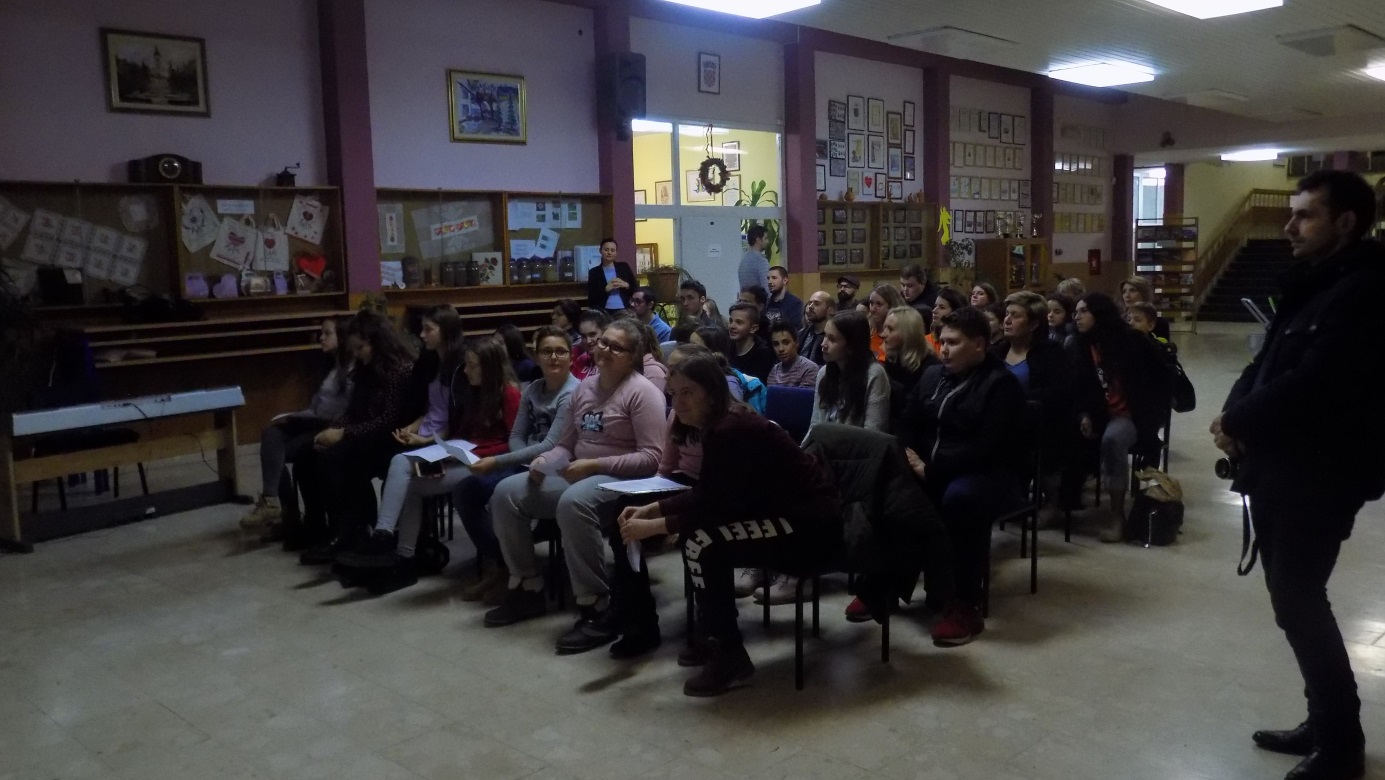 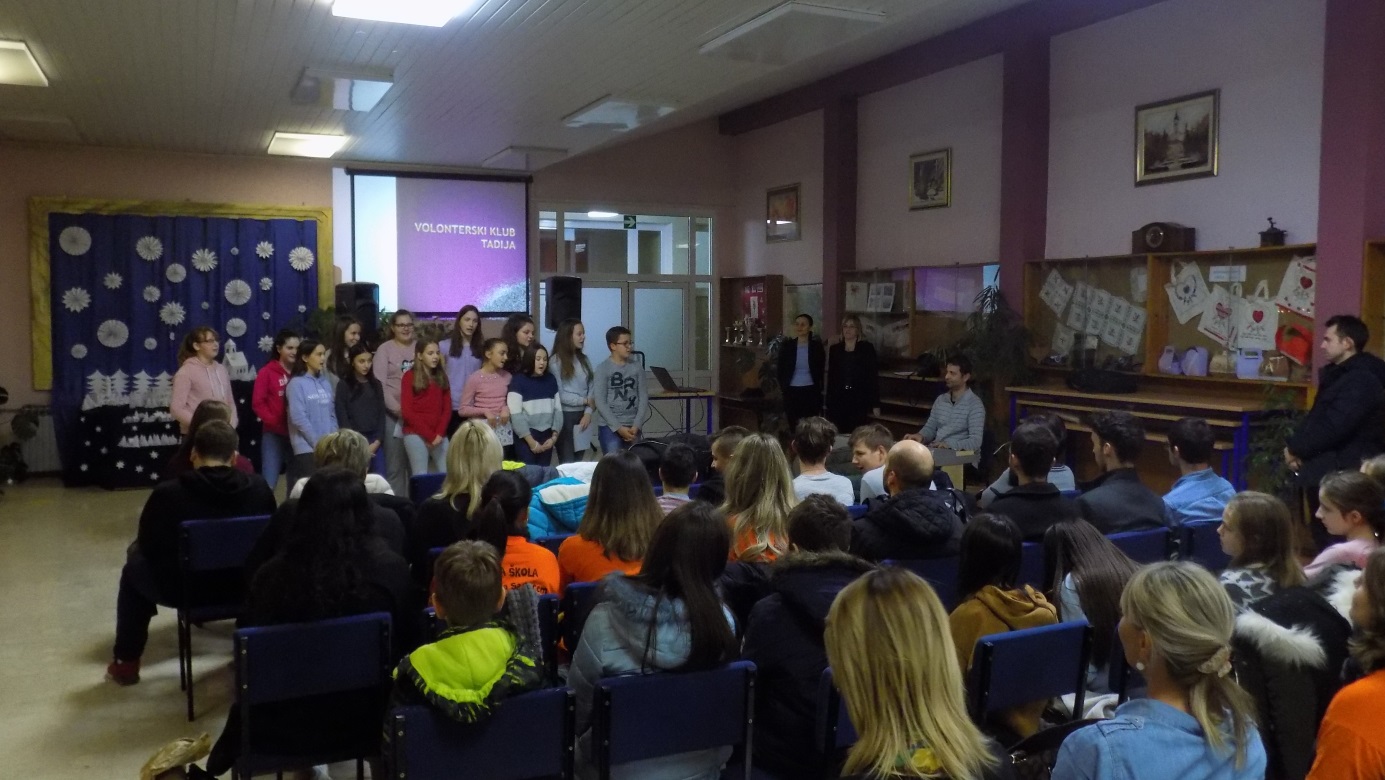 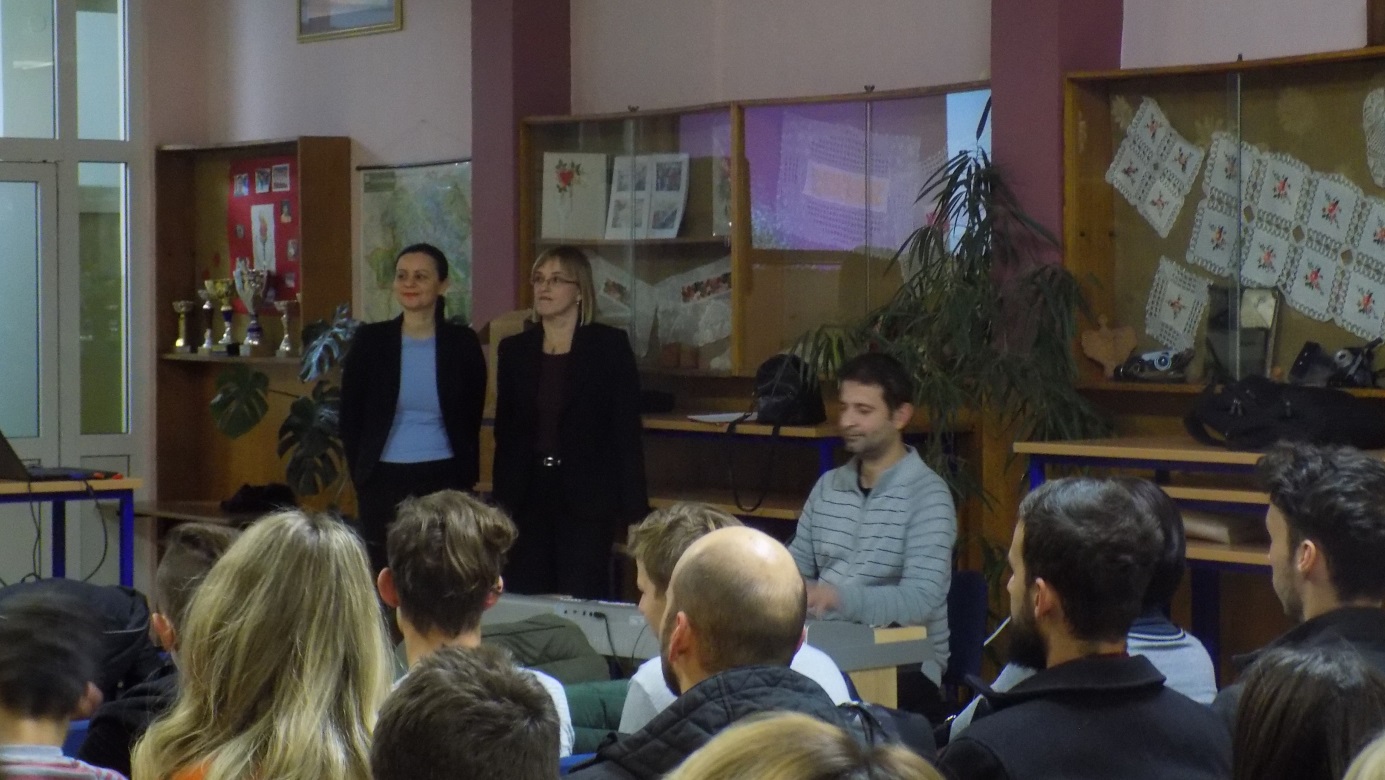 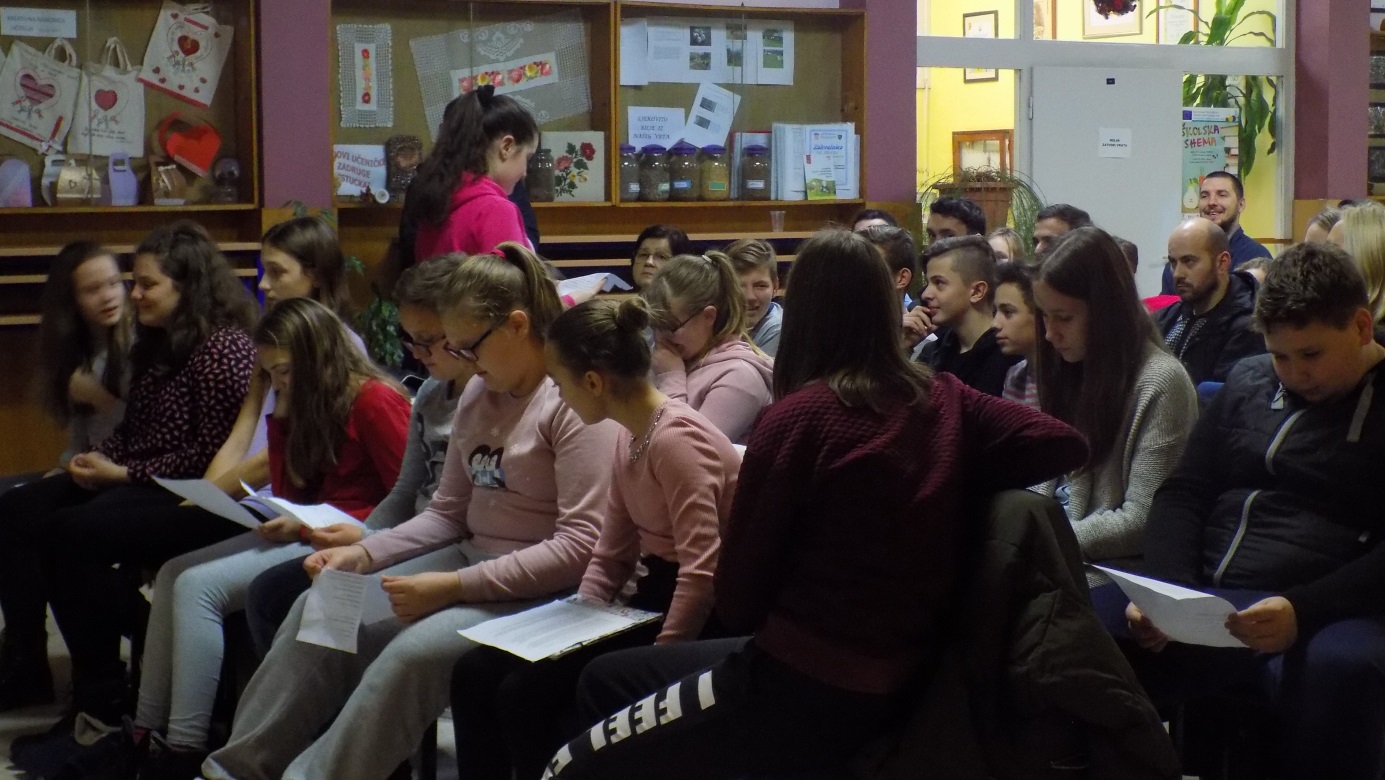 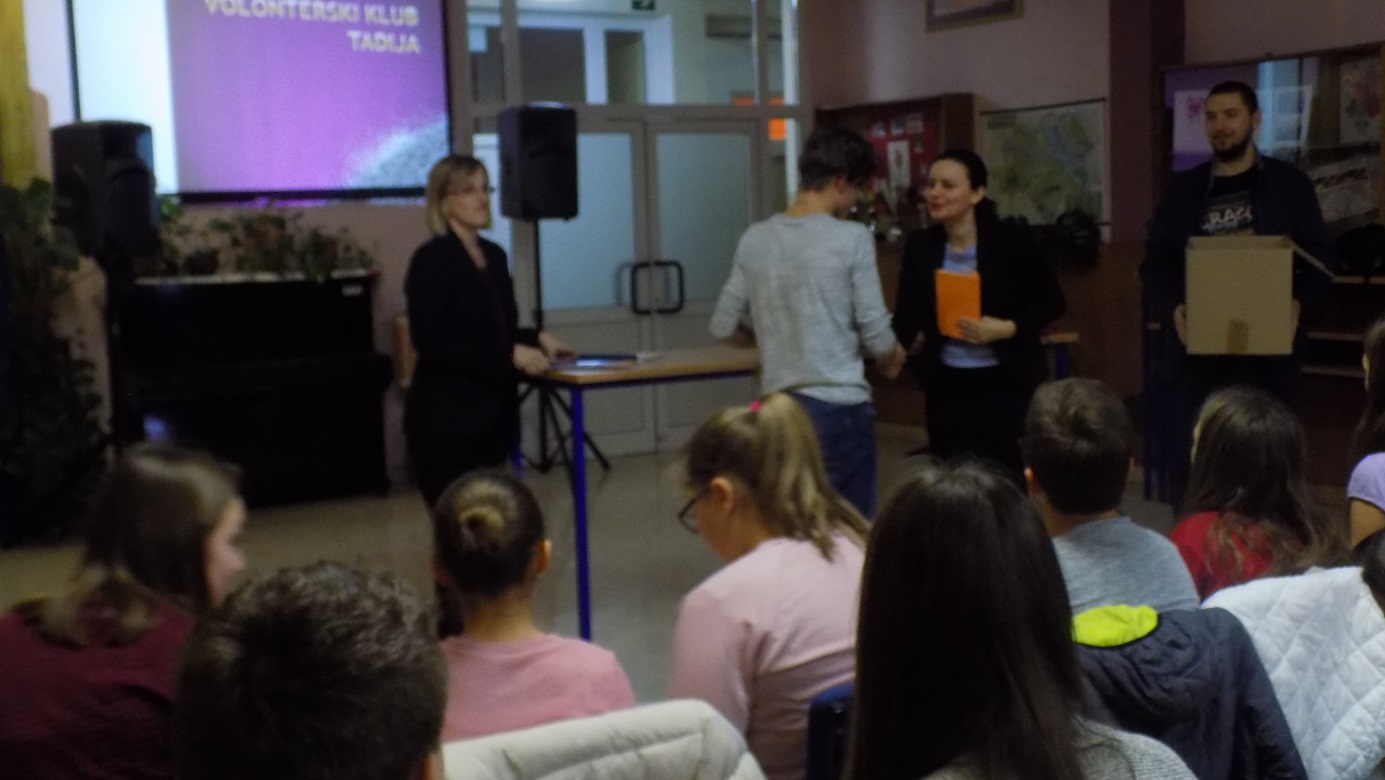 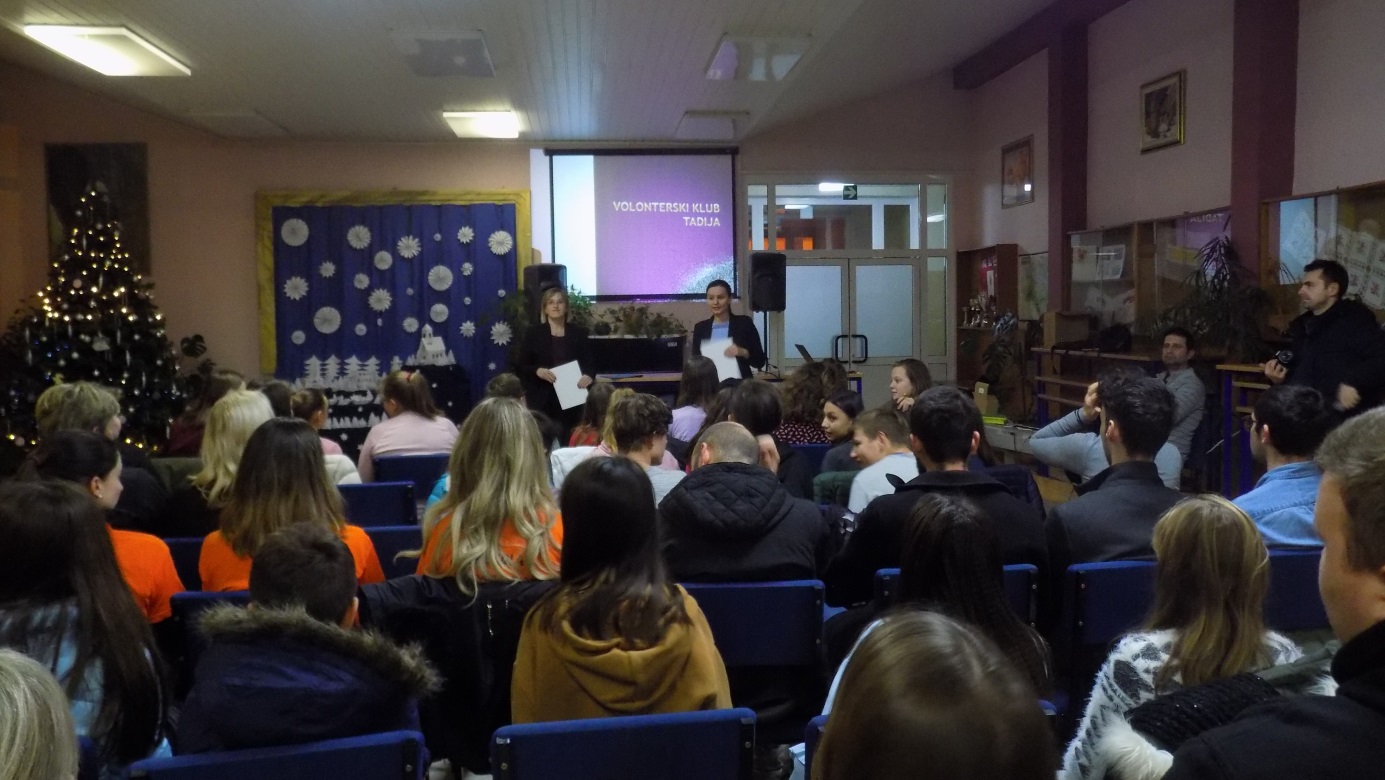 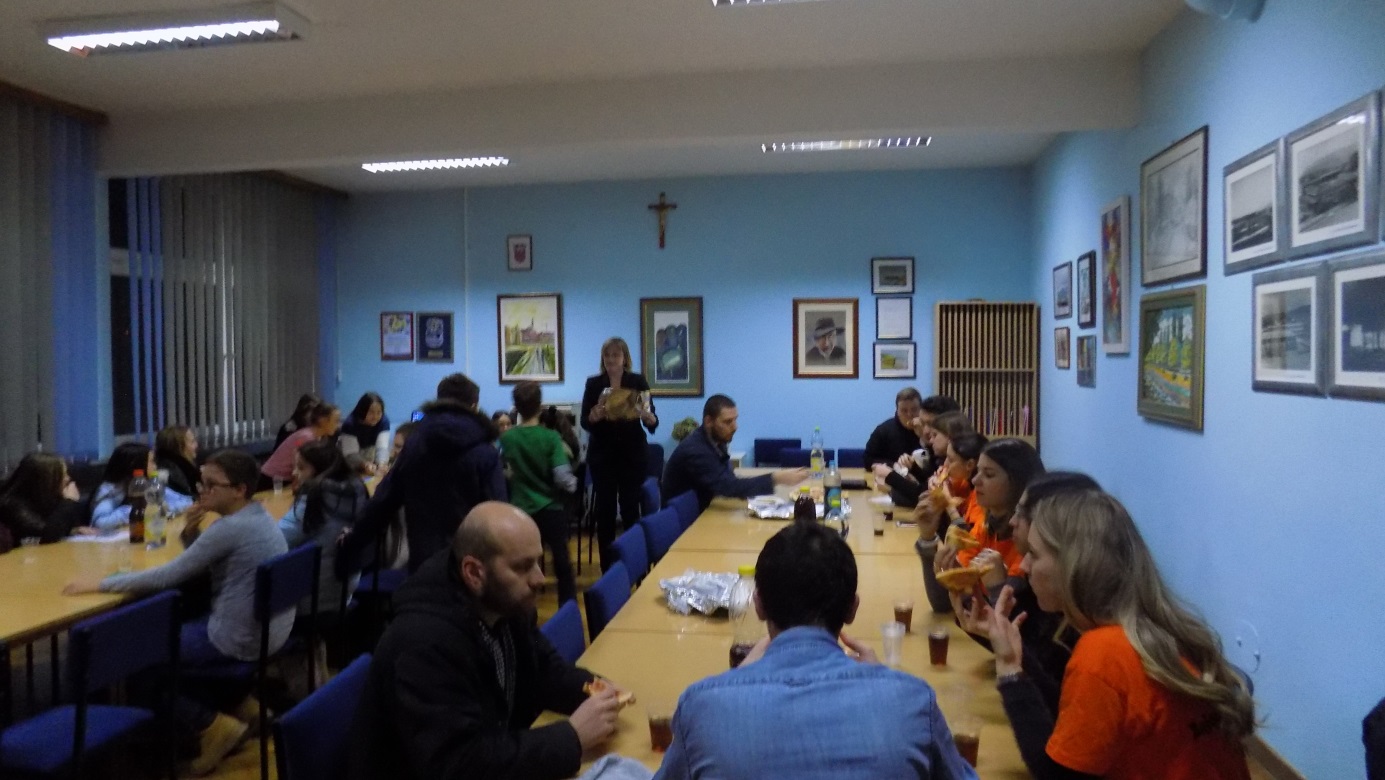 